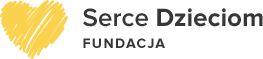 Oświadczenia Rodziców/Opiekunów prawnychImię i Nazwisko  dziecka………………………………………………………………………Kolonie w Sulęczynie I / Sulęczynie II / Muszynie (należy podkreślić odpowiedni turnus)Oświadczam, iż pełną opłatę za kolonie w wysokości…………………. (należy wpisać odpowiednią kwotę) w gotówce dokonam w dniu wskazanym przez organizatora wypoczynku.Oświadczam, iż w przypadku rezygnacji z kolonii dopełnię wszelkich formalności, w szczególności:2.1. W przypadku gdy Uczestnik zrezygnuje z udziału w turnusie z przyczyn niezależnych od Organizatora, Rodzic ma obowiązek pokrycia za kolonie kosztów związanych z organizacją wypoczynku: a) 200 zł przy rezygnacji na 31 dni przed rozpoczęciem turnusu, b) 50% ceny kolonii w przypadku rezygnacji na mniej niż 30, a więcej niż 20 dni przed rozpoczęciem turnusu, c) 80% ceny kolonii w przypadku rezygnacji na mniej niż 19 dni, a więcej niż 7 dni przed rozpoczęciem turnusu, d) 100% w przypadku rezygnacji na mniej niż 6 dni przed rozpoczęciem turnusu.2.2. Uczestnik ma prawo do rezygnacji z kolonii bez ponoszenia kosztów w przypadku, gdy wskaże osobę spełniającą warunki udziału w turnusie, która przejmie obowiązki wynikające z tej umowy.                                                                        .……………………..…………………………..                                                                               /data i podpis rodzica/prawnego opiekuna/